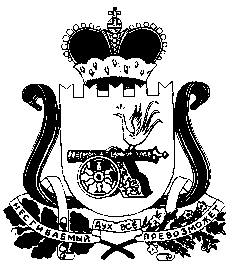 АДМИНИСТРАЦИЯСТОДОЛИЩЕНСКОГО   СЕЛЬСКОГО ПОСЕЛЕНИЯПОЧИНКОВСКОГО РАЙОНА СМОЛЕНСКОЙ ОБЛАСТИРАСПОРЯЖЕНИЕОб одобрении предварительных итогов социально-экономического развития муниципального образования Стодолищенского сельского поселения Починковского района Смоленской области за 9 месяцев   2021 года и ожидаемых итогов социально-экономического развития муниципального образования Стодолищенского сельского поселения Починковского района Смоленской области на    2022-2024 годыВ соответствии со статьей 184.2 Бюджетного кодекса Российской Федерации от 31.07.1998 № 145-ФЗ:- Одобрить предварительные итоги социально-экономического развития муниципального образования Стодолищенского сельского поселения Починковского района Смоленской области за 9 месяцев 2021 года и ожидаемых итогов социально-экономического развития муниципального образования Стодолищенского сельского поселения Починковского района Смоленской области на 2022-2024 годы согласно приложению.Глава муниципального образования Стодолищенского сельского поселенияПочинковского района Смоленской области                                   Л.В. Зиновьева                                         от    17.11.2021 г.№0136п.Стодолищеп.Стодолищеп.Стодолищеп.Стодолище